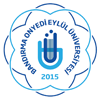 T.C.BANDIRMA ONYEDİ EYLÜL ÜNİVERSİTESİSAĞLIK BİLİMLERİ ENSTİTÜSÜ MÜDÜRLÜĞÜTEZ SAVUNMA SINAVI SÖZLÜ SORU FORMUDök. No: YL012Sayfa No: 1      Bandırma Onyedi Eylül Üniversitesi Lisansüstü Eğitim Öğretim Yönetmeliği’nin ilgili maddeleri uyarınca yukarıda bilgileri verilen öğrencinin sözlü sınavı aşağıda isimleri yazılı tez sınav jürisi tarafından yapılmış olup, sözlü sınav soruları aşağıda belirtilmiştir.SINAV SORULARI